21.05 9 класс литератураТема. Повторение. . Русская литература второй  половины 19 века1.Посмотреть видео по ссылке. https://youtu.be/OBSgOZs2KpI2. Таблицу записать в тетрадь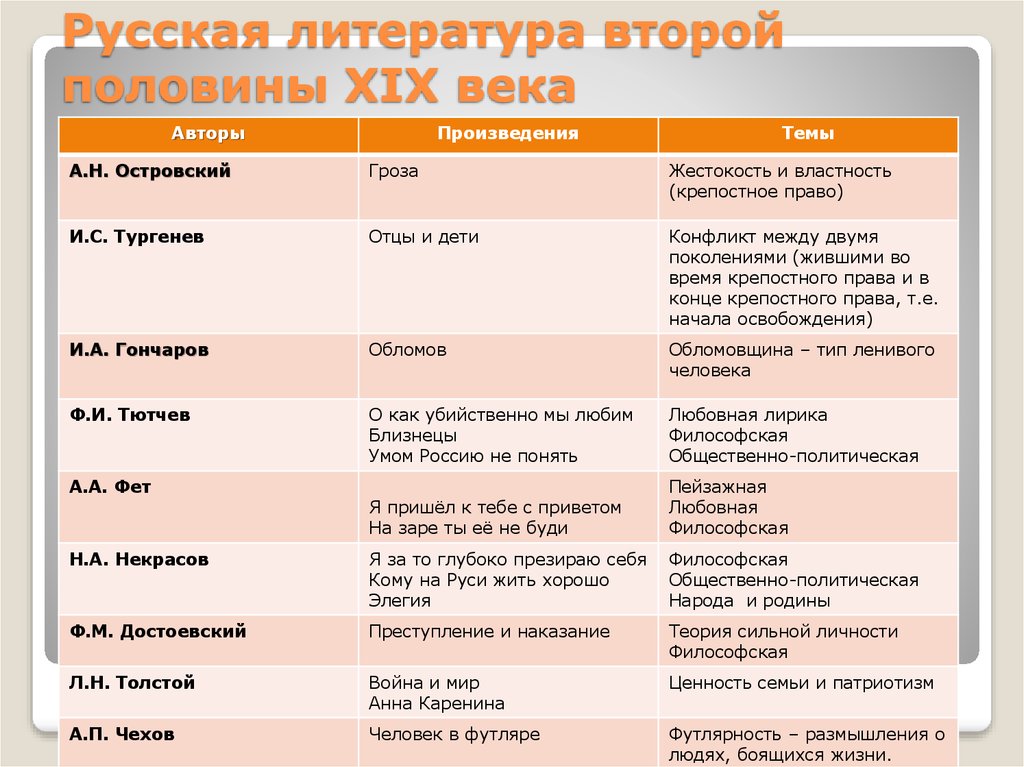 